Alfred Nobel International SchoolBavarian International SchoolBerlin Brandenburg International SchoolBerlin British SchoolBerlin International SchoolBerlin Metropolitan SchoolInternational School Villa AmalienhofNelson Mandela SchoolProudly present the 7th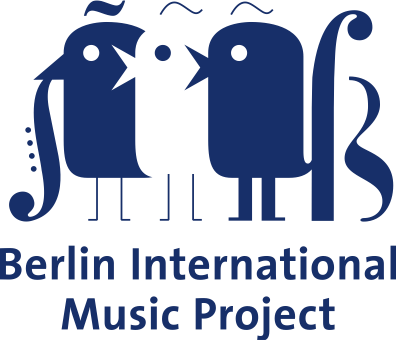 “The Berlin International Music Project aims to bring students from different schools together to make quality music in a joyful way. 
During the start up rehearsals and the intense two-day-BIMP weekend, the common love of music unites all the participating students in orchestras and choirs, while working as a real team towards the same goal:
to enjoy the wonder of music making”Anna (Panni) Kovacs, BIMP CoordinatorQuotes about BIMP from patrons and participants
“BIMP is a wonderful experience and I have really just no words to explain how amazing of an event it is. Stepping out of your comfort zone and meeting new people is what BIMP is really about - not just music.” Naemi Ditiatkovsky, BBIS student"I've been participating in BIMP for 7 years now - since the beginning of the project. Some years I was part of both the orchestra and the choir. I am grateful that I made friends from other schools due to this project!"Lili Magyar, student BBIS“I’m grateful that I for the 7th time get the chance to take part in BIMP. It’s lovely every year to see how a chaotic musical start can end with a wonderful performance by all the ensembles at the Gala Concert. This year is very special for me as we got the chance to bring 20 students from Bavarian International School in Munich to BIMP. I hope this is the start for a musical bond between BBIS, BIMP and BIS here in Munich.”Mette Holmark, Bavarian International School“Music is the universal language – and the Berlin International Music Project is the annual opportunity for over 200 children to communicate, grow together and shine together on stage. Again, a program full of different musical styles and traditions show the variety of talent in our schools. We enjoy their hard work – and the efforts of each ensemble conductor and supporting staff. Thank you for the music!”Peter Kotrc, Director BBIS, host school“Fantastic that so many “vibrant and global thinkers” have come together at BIMP. Congratulations to all students, teachers and parents who are involved.”Simon Walker, Head teacher BBSPROGRAM OPENING SONGSave the World / Don’t You Worry Child by PentatonixJUNIOR ORCHESTRASusie Melody Mathias (ISVA), Ruth Gramann (BBIS) and Shannon Leonard  (ANIS)C Jam Blues by Duke Ellington, arranged by Ruth GramannWinter inspired by Vivaldi, composed by Ruth GramannConcertino for Harp, Piano and Orchestra composed by Ruth GramannJUNIOR CHOIRKrista Patnode (BMS) and Allison Eichvalds (BMS)Piano: Ben Von Berenberg, Adrian Leang (BIS) and Andrew Hand (BBIS)Music Alone Shall Live arranged by Donald MooreTon Thé by Jeanne and Robert Gilmore, arranged by Susan BrumfieldSENIOR ORCHESTRAKnut Andreas, artistic director of the Collegium Musicum Potsdam Symphony Orchestra, and Erasmus Meinerts (BBIS)
Intermezzo from Arlesienne Suite no. 2 by Georges Bizet, arranged by Ernest GuiraudMenuet from Arlesienne Suite no. 2 by Georges Bizet, arranged by Ernest GuiraudFarandole from Arlesienne Suite no. 2 by Georges Bizet, arranged by Ernest GuiraudSENIOR ORCHESTRA and SENIOR CHOIRShadowland from The Lion King by L. Morake, Elton John and Hans Zimmer, arranged by Erasmus Meinerts, additional choral arrangement by Andrew HandSENIOR CHOIRAnna (Panni) Kovacs (BBIS)Piano: Adrian Leang (BIS) and Andrew Hand (BBIS)Trumpet: Viktor LohwasserFlute: Chantal Materne (BBIS)Violin: Alexander Kruse (BBIS)Cello: Philippos Kruse (BBIS)Ave Vera Virginitas arranged by Josquin Des Prez (c.a.1450-1521)Kommt, last uns ausspazieren arranged by Johann Neuwach (1595-1630)A-Sim-Bonanga music and lyrics Johnny Clegg, arranged by Anna (Panni) KovacsAdio Querida arranged by Marie Caruso JAZZ/POP ENSEMBLEPhil Tietjen (BBS)Vocalists: Eszter Magyar (BBIS), Hana Abdelatty (BBIS) and Masha VanDreal (BBIS) Billie Jean by Michael Jackson arranged by Phil TietjenRehab by Amy Winehouse arranged by Phil TietjenJOINT SONGHeal the World by Michael Jackson arranged by Erasmus Meinerts, additional choral arrangement by Andrew HandENSEMBLESJUNIOR ORCHESTRASusie Melody Mathias (ISVA) studied Music, Dance and Drama in London. She achieved her Post Graduate Certificate in Primary Education in Oxford, England. She is married with 4 daughters and her family moved to Germany 16 years ago. Susie grew up singing, dancing, acting and performing in various instrumental ensembles in Gloucester, London, Canada and Bristol as well as developing her teaching career. Since moving to Germany she has taught and shared all she knows in various institutions in Osnabrück and Bielefeld with various age groups. She currently teaches Music and English at International School Villa Amalienhof. Ruth Gramann (née Organ) (BBIS) has been teaching at BBIS since 1998 and also works as a freelance composer.  She has written a piece for the guest harpist Pollyanna Mathias and the Junior Orchestra for BIMP 2016 and arranged a movement from Vivaldi's 'Winter' and ‘C-jam blues’ for the Junior Orchestra too.  She is a member of the contemporary composers' group in Land Brandenburg 'Fachgruppe Neue Musik' which aims to make contemporary music accessible to young people.Shannon Leonard (ANIS) has been working as a Music Teacher, Choral Director and Singing Teacher for many years in his native Australiain the UK and now Germany. He has been teaching at the Alfred Nobel International School since 2014. Alongside his teaching duties, Shannon conducts a number of Children's and Community choirs in the Berlin area. He is also a classical singer and performs regularly as a concert soloist specializing in Bach and Händel and has his own 6-voice acappella ensemble-performing repertoire from Renaissance through to Pop. This is his first involvement in BIMP and is looking forward to it immensely!JUNIOR CHOIRKrista Patnode (BMS) grew up in Connecticut in the United States and studied K-12 Music Education at Central Connecticut State University and Long Island University. During her studies, she was the principal flautist of the University Orchestra and Wind Ensemble, and won 2nd place in the 2003 C.W. Post/Long Island University Concerto Competition.  Prior to coming to Berlin, she taught music for seven years in Tampa, Florida, United States, as a part of the Hillsborough County School District. She served as a leader on the Hillsborough County Elementary Music Educators Council for four years where she directed the first two Elementary Multicultural Music Festivals for schools in the county, presented multicultural lessons to teachers at district meetings, and co-coordinated professional learning communities for over a hundred music teachers in the area. In 2011, she conducted the Eastern All-County Elementary Chorus for the Hillsborough County Fine Arts Festival at the Straz Center for the Performing Arts in Tampa, Florida. She is also a certified teacher through the United States-based "Little Kids Rock" Modern Band program and enjoys teaching guitar and modern band to her students. She currently teaches music at the Berlin Metropolitan School.Allison Eichvalds (BMS) is a first-year primary music teacher at BMS. In the past, she has been involved with several short-term music projects, including the Youth and Community Outreach programs at the Welsh National Opera. She is very excited to be involved with the Junior Choir this year.SENIOR ORCHESTRADr. Knut Andreas has served as artistic director of the Collegium Musicum Potsdam Symphony Orchestra since 1998. In his work as conductor and musicologist, he combines musical theory and practice in a variety of areas, always striving to inspire a wide audience by and for the music.Following musical training on the violin, viola, piano and bassoon and studies in music education, German language and literature at Potsdam University, he continued his education at the University of Music and Theatre “Felix Mendelssohn Bartholdy“ in Leipzig. His mentors in conducting include Ronald Reuter, Stefan Malzew, Werner Andreas Albert and Dorian Wilson.Upon completion of his studies, he took a position as personal consultant and assistant to the general music director of the Neubrandenburg Philharmonic. Along with directing the children’s' concerts, he was in charge of the weekly "Sunday 4 PM" concert series in the Neubrandenburg Concert Church. In 2004, Knut Andreas co-founded the international youth orchestra meeting NBJot "Baltikum" and served as its manager until 2008.Erasmus Meinerts (BBIS) has a degree in music education from Ludwigsburg Pedagogical College. Playing the violin and viola is a constant in a life that has led him to the Congo, the USA and Bali (Indonesia). He is concertmaster of the Collegium Musicum symphony orchestra in Potsdam and plays violin and viola in a number of orchestras in Berlin. He enjoys teaching music and working with young people. At BBIS he teaches violin and organizes and directs the school orchestra. SENIOR CHOIRAnna (Panni) Kovacs (BBIS) has been working with different choirs for over 20 years. She has a Master of Music Education, from the Liszt Ferenc Music Academy (Budapest) and a Master of Music in Choral Conducting, from Westminster Choir College (Princeton). She is currently on the faculty of the Berlin Brandenburg International School, and on the summer faculty of New York University, Portland State University and Westminster Choir College teaching choral conducting, music theory, pedagogy, and vocal training. She is the past president of the Kodaly Organization of New York, and an active choral clinician in the United States, Europe, and Brazil.Adrian Leang (BIS) has taught music in various schools in the UK before joining the Berlin International School in 2004. He is an organist, pianist and choir trainer.JAZZ/POP ENSEMBLEPhil Tietjen (BBS) studied contemporary music performance, music production and sonic arts in Nottingham, England, before completing his PGCE. He has performed in bands all over the U.K. and in Germany before moving to Berlin two years ago. He currently teaches music across primary and secondary age groups at Berlin British School.THANK YOU!A concert like this would not have been possible without the help and support of many and we would like to take the opportunity to thank all those who have helped us make this event possible. Special thanks toAll BIMP music ensemble leaders for their time and talent to create tonight's concert.Dr. Knut Andreas for agreeing to lead the Senior Orchestra.Adrian Leang, Ben von Berenberg and Andrew Hand for accompanying the choirs.Peter Kotrc and Claudia Arnold for their support and endless help in many aspects of BIMP organization.Erasmus Meinerts, Ruth Gramann and Phil Tietjen for arranging many of tonight's music pieces.Mette Holmark, Elizabeth and Kevin King – all traveling from Bavaria International School in Munich with 20 students to join BIMP for the first time.Mette Strand for her leading organizational and coordinating help of BIMPJonja Merk, Daniel Knick and Kristian Smedegaard (the light and technical crew)Paul Thomas (sound)Heike Cossmann (accounting)Melinda Mosbacher (decoration)Christine Baird and Kate Crook (food and organization)Tilde Marie Wolff Strand (program note)CAS students, Heike Lang, Christiane Rock and the BBIS facility Management Oscar Schily (video)Laura Smedegaard and Tilde Marie Wolff Strand (photo)Families kindly housing our 20 visiting students from Bavaria: Wakana (Sally) Yamanaka, Julia Clevorn, Kerri Olschner, Kate Crook, Andra Hoermann, Katharina Douglas, and Christine Baird.All teachers and parents who have donated their time to help with singing, practicing the repertoire and assisted with the supervision of the students.Artemisa Ruiz Bustos and Ramelle Barber-Meyer for their continuous help with coordinating BIMP at NMSBirte Wientgen for once again coordinating the BIMP students from FWKAll parents and teachers helping our BIMP weekend with food, supervision, extra decoration, campus direction, and taking care of everyone’s well-being.Last, but not least, we should say a huge thank you to all musicians for their devotion, time, and talent that allowed us to enjoy their wonderful performances tonight. We believe that with joint music making the world becomes a more peaceful place and people participating in that - or just listening - feel happier!Panni Kovacs, BIMP CoordinatorJoint song: Heal the WorldHeal the world;
make it a better place.
For you and for me and the entire human race.
There are people dying
If you care enough for the living
Make a better place for you and for me.There are people dying if you care enough for the living
Make a better place for you and for me.There are people dying if you care enough for the livingMake a better place for you and for me.You and for me / Make a better place
You and for me / Make a better place
You and for me / Make a better place
You and for me / Heal the world we live in
You and for me / Save it for our childrenSee you next year for BIMP 2017 ☺Avery Pike, BBISEva T. Martos Peck, BMSAaron Bockelmann, BBISAmélie Dallmann, BMSAviva Solomon, ISVAEmilia Hillmann Madariaga, BMSAna Seide, BISFranziska Hesse, Phorms Berlin-SüdMaddox Kowalczyk, ISVARomy Elle Ditiatkovsky, BBISFilippa Jahraus, BMSEllen Kristine Boysen, BBISLeandro Helpap, BMSFrederic Höche, BISNadia Saragusty-Galateanu, BMSFrederik Spors, BBSTilmann Hänsel, BMSOscar Unverricht, ANISJeffrey Ching Jnr, BBSElisabeth Wagner, NMSMinou Abri, BBSHenriette Baecker, FWKFelicity Willow Gurner, NMSKatharina Hesse, Phorms Berlin-SüdSara Zaklina Sanz Budak, BMSRachel Kanzer, ISVAClaas Hoermann, BBISSusie Melody Mathias, Teacher ISVATess Oechies, BBISShannon Leonard, Teacher ANISDavid Gruia Saragusty-Galateanu, BMSRuth Gramann, Teacher BBISTom Rudek, BBSMatilda Williams, BBSAnisa Sanders, BMSKarla Mival, BMSNalin Sehgal von Hantelmann, BMSAylin Alsan, BMSNoa Tal, BMSMia van Eickels, BMSLara Redfern, BMSMarianne Gannam, ISVADennis Wissing, BMSAviva Solomon, ISVAZoe Vogelsang, NMSMarlene Steen, ANISAnnabell Kube, ISVALoreena Charlene Leimbach, ISVAEva T. Martos Peck, BMSYeonsu Ma, BISKushtrim Qehaja, BMSAviv Gutman, BISElisabeth Wagner, NMSSenta Berndorfer, BBISDayo Xhosa Kramer, NMSAngelina Barrera Parchomenko, BBSCaroline Lohr, NMSGiovanna Parchomenko Curvello, BBSDeborah Petzke, ISVATheresa Grosser, BMSKajyn Moss, ISVAMarine Krampf, BMSShakira Khisro, ISVAMaria Alawamleh Fornés, BMSVictoria Mestrom, ISVAAnna Mueller, BMSAmelie Schröder, ISVAViktor Lohwasser, BBISAnouk Rodriguez Girones, ANISLuis Driesener, BBISBjörk Glauser, BBISSamden Richter, ISVAZahrah Ashi, NMSKaran Zeitz, ANISLiv Hoffmeister, BBISNynke Karau, ANISAnne Lien, NMSFenya A. V. Ruiz, NMSKatharina Hesse, Phorms Berlin-SüdAmanda Shu Tolios, NMSChantal Materne, BBISArisa Tanaka, BMSSuh hye Park, BBISSophie Giese, BISYvonne Liu, BISHaruka Ishiwata, BavariaAnna-Lena Stephan, BISAustin Munjong Choi, BavariaTim. St. Jalmes, BavariaSaeka Tominaga, BavariaHonoka Abe, BavariaThomas Holmark, BavariaSally Eunjeong Choi, BavariaPaula Wein, BavariaSeYeon Kim, BavariaAlex Duan Yi Ran, BavariaMegumi Yoshida, BavariaWilliam Logsdon, BBISCassie Lien, BMSFiona Sperling, BBSLuna Keus Garcia, BMSElizabeth King, Teacher BavariaJulius Deckelmann, BBISKevin King, Teacher BavariaAda Icduygo, BISMette Holmark, Parent BavariaMaia Lauffs, BBISVictoria Kupka, BBISLeonhard Sack, BBISKeara Herbst, BBISAshlyn Cahill, BBISEllie Nichols, BBISRosa Schaumann, BBISLola Vegh Lochmann, BBISJessica Baird, BBISMihaela Skvorikova, BBISCasey Gardze, BBISChantal Materne, BBISLexie Vass, BISSvea Trachterna, BBISCassie Vass, BISHana Abdelatty, BBISDiletta Marchisio, BavariaMasha VanDreal, BBISSakurako Yamanaka, BBISDiana Kosmina, BBISYoussef Mostafa, BBISMadison Olschner, BBISGeorgia Crook, BBISSanyukta Nair, BBISNaemi Ditiatkovsky, BBISDaniel Fischer, BBISNikol Rashkova, BBISStephanie Wagner, NMSImung Lin, Heinz Berggrün GymnasiumElfi Wallisser, BMSMalena Muller, ISBValentina M. C. Moreno, BMSFrederike Bossy, Vicco-von-Bülow-GymnasiumSophie Giese, BISSebastian Dunn, BBISFloria Tosca Kerekes, BISMiguel Louis Belen, BavariaNaomi Kunz, FWKRebekah Vandersloot, BavariaCarlotta Schäfer, FWKEszter Magyar, BBISAnne Douglas, BBISLili Magyar, BBISIsabel von Stein, BBISKonrad Krieger, BBISTucker Cahill, BBISJonathan Vandersloot, BavariaJona Clevorn, BBISDavid Ramos Cantero, BavariaSmari Glauser, BBISVivian Streubler, BavariaJohanna Elisabeth Trubok, BBISLauren Byrd, BavariaGrace Sangeun Lee, BBISChristine Laurich, BavariaSibylle AdelhoeferKathyn Stevenson, BavariaZara Franke, BMSEmily Scheffel, BBISFionula Herbst, BBISSENIOR CHOIR (continued)Satyam Parida, BMSKatharina Douglas, Parent BBISEyla Wientgen, FWKAttila Vass, Parent BISKristina Pennell, Teacher BBISAndrew Hand, Teacher BBISMarie Rivest, Teacher BBISLuiz Lopez, Teacher BBISDaniel Stiles, Teacher BBISMelinda Mosbacher, Parent BBISSusanne Mauhs-van Hall, Teacher BBISMayuri Pandu, Parent BMSWhitney Sterling, Teacher BBISHayley Ford, Teacher BBISJeremy Kopkas, Teacher BBISLisa Roy, Teacher BBISJulia Clevorn, Parent BBISMette Strand, Adult BBISJacob Schorsch, NMSAnna Weckert, NMSPietro Adami, BBSJulius Franke, NMSFabian Höfer, NMSNoah Ulbricht, NMSKeanu Moss, NMSFjodor Larionov, BBSFreya Morris, BISTobin Ulbricht, NMSOrson Baecker, FWKVerse 1.There's a place in your heart
and I know that it is love
and this place could be
brighter than tomorrow.
And if you really try
you'll find there's no need to cry.In this place you'll feel
there's no hurt or sorrow.
There are ways to get there
if you care enough for the living
make a little space, make a better place.Chorus:
Heal the world;
make it a better place
for you and for me and the entire human race.
There are people dying,
if you care enough for the living,
make a better place for you and for me.Verse 2.If you want to know why
there's a love that cannot lie
love is strong
it only cares for joyful giving.
If we try, we shall see
in this bliss we cannot feel
fear or dreadwe stop existing and start living.
Then it feels that always
Love's enough for us growing;
Make a better world, make a better world.Chorus:
Heal the world,
make it a better place
for you and for me and the entire human race.
There are people dying,
if you care enough for the living,
make a better place for you and for me.Bridge:
And the dream we would conceived in
will reveal a joyful face.And the world we once believed in
will shine again in grace.
Then why do we keep strangling life,
wound this earth, crucify its soul
though it's plain to see, this world is heavenly.
Be God's glow.Verse 3.We could fly so high
let our spirits never die
in my heart I feel
you are all my brothers.
Create a world with no fear
together we'll cry happy tears
see the nations turn their swords into plowshares.
We could really get there
if you care enough for the living
make a little space to make a better place.Chorus:
Heal the world;
make it a better place.
For you and for me and the entire human race.
There are people dying
If you care enough for the living
make a better place for you and for me.Heal the world;
make it a better place.
For you and for me and the entire human race.
There are people dying
If you care enough for the living
Make a better place for you and for me.